Direzione Didattica “Alcide De Gasperi“ Palermo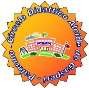 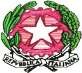 P.zza Papa Giovanni Paolo II, 24 –90146 –Tel. 091 513992Fax 091 6702949 E-mail: paee013002@istruzione.itPec: paee013002@pec.istruzione.itCodice fiscale: 80025420821 Sito Web: www.ddalcidedegasperi.gov.itAl Dirigente Scolastico della DD DE GASPERI DI PALERMORELAZIONE SU INFORTUNIO ALUNNO (da presentarsi entro 24 ore dall’evento)Il/La sottoscritt  	  	in qualità di		denuncia/no il seguente infortunio occorso all’alunn 	  		Plesso	classe	sezione  	data e ora dell’infortunio	 	luogo in cui è accaduto l’infortunio  		descrizione dettagliata delle circostanze in cui è avvenuto l'infortunio, delle cause e delle conseguenze:Al momento dell’incidente mi trovavo/ci trovavamo   	 	impegnata/i a _ 		indicazione delle modalità con le quali è stata assicurata la vigilanza sull'alunno	e le precauzione prese dal/gli insegnante/i per impedire che il fatto si verificassealtri insegnanti e/o operatori scolastici presenti al momento dell'infortunio:............................................,	.....................................……………,………………………………………………………..	indicare se e come si è provveduto alle prime cure del caso, quando è stata avvertita la famiglia, se è stato richiesto l'intervento del pronto soccorso, se vi è stato ricovero ospedaliero:L’alunno/a:	a)ha	lasciato	la	Scuola	alle	ore	 	prelevato	da 	   oppure	b)	è	stato	accompagnato	al	Pronto	Soccorso	da 	. Dopo i primi diretti interventi si è provveduto ad informare il genitore di rivolgersi entro 24 ore alla Segreteria per il perfezionamento della pratica di denuncia infortunio.Il /I sottoscritto/i allega/no alla presente :la testimonianza delle altre persone presenti al fattoaltro  	Il/I sottoscritto/i dichiara/no che le notizie fornite sono conformi al vero e ne assume/ono piena responsabilità.Il/La sottoscritto/a insegnante denunciatario/a, a conoscenza delle disposizioni che regolano la vigilanza agli alunni e le denunce di infortuni, assicura la assoluta accidentalità dell’accaduto in quanto sono state messe in atto le necessarie condizioni di sicurezza e vigilanza.In particolare:Per la sua dinamica l’incidente è avvenuto senza poter essere né previsto né prevenuto o evitato dall’Insegnante responsabile della vigilanza, pur presente nel rispetto delle proprie funzioni in fatto di vigilanza;Nel caso venisse a conoscenza o in possesso di ulteriori elementi o documentazione relativa all’incidente, ora non allegata.Palermo ………………………….	Il/I docente/docenti